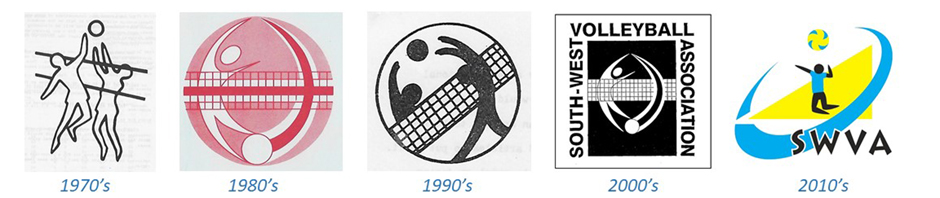 SOUTH WEST COMPETITIONSSW LEAGUES 2021 / 2022Please note that an application to join the National League must be submitted to VE by the team concerned. There is no automatic promotion to NVL. The SWVA Leagues act only as a medium whereby SWVA can make a judgement as to the playing standard and integrity of a prospective NVL member. A team's league position and quality of administration will be reported to the VE Competitions Commission as evidence of the suitability of that club for NVL. Clubs are reminded that it would be wise to make early contact (September) and regular subsequent contact with VE to check on entry requirements, paying attention to the Conditions for a New Entrant, which may require early preparation. The closing date is normally late February / March.CommitmentIt is essential for all entrants to fulfil all their league commitments. Would all teams, especially those with other commitments e.g. National League, please ensure that they have adequate resources — players, venues, finance etc. Efforts are made to avoid clashes with National League games or other unavailable periods, if known in advance, but this cannot be guaranteed and some clashes are inevitable. Any changes to fixture dates can only be made during the two week ratification period immediately after receiving the draft fixture schedules. All amendments must be approved by the teams concerned and the Competition Secretary.Covid-19Please see the Appendix to these rules for Covid-19 amendments for this season. Note that these may change during the season as government guidance evolves.RULES FOR SOUTH WEST LEAGUES 2021 / 2022Includes	SW Men’s Division                              SW Women’s Division1.         a)         To compete in these leagues, the team or club concerned MUST be affiliated to VE at the time of playing.b)         The club or team must have paid the entry fees and goodwill deposit at the time of entry.c)      All players must be registered with the SW Volleyball Association prior to playing in any SW competition. Each team must present a copy of their SWVA team sheet to the match officials at the start of each match and identify the players required for the given match. The team sheet can be printed from the SWVA web site. Any player not listed on the SWVA team sheet is not eligible to take part in the match.Note: Players can be registered at any time up until the start of the match (the online team sheet will automatically update following the registration).2.	The rules that are applied will be those currently endorsed by the FIVB and verified by the executive committees of both VE and SWVA. Please note that technical time-outs will not be used in the SW Leagues nor will the playing shirt numbers be limited to 1-18. 3.	All matches in both the SW Men’s Division and SW Women’s Division will be best of 5 sets - rally point, to 25 points with 2 clear points, 5th set (if needed) first to 15 with 2 clear points.4.           a)         All matches must be played on the date specified. Any re-arrangements must be made during the ratification period and the league secretary informed.b)         Any team failing to appear on court within 15 minutes of the agreed starting time will be fined. It is the intention that results will be obtained on the court and all teams are encouraged to play if at all possible, whatever the circumstances.c)         Any team giving less than 28 days' notice of cancellation of the fixture shall be fined and have 2 points deducted for each match not played. Their opponents will gain maximum points. In addition, the following expenses shall be claimable from the defaulting team through the SW Competitions Secretary.i)	Home team - 2\3 of the cost of court hire if unable to cancel the court, or the appropriate court cancellation fee for triangular matches and full cost for single matches and up to two referees expenses at National League rates. ii)  	Away team -1\3 of travelling costs.If the match between the travelling teams has to be played on a separate occasion, the forfeiting team is responsible for the cost of the court hire and up to two referees expenses at National League rates.Note: teams are encouraged to provide referees between themselves and only claim referees expenses where this has not been possible, keeping any mileage costs to a minimum.5		EXCEPTION TO RULE (4):  Bad weather conditions.   The opposing team's secretary and league secretary to be informed as soon as possible. It is the cancelling team’s responsibility to ensure that the other 2 teams have received the information (unacknowledged email or text is not sufficient).6.	The home team is responsible for:-a)           providing written confirmation to match opponents 14 full days prior to the agreed date.b)         supplying the officials, except in a triangular match where the non playing team shall provide a referee, a 2nd referee, scorers and line judges. PLEASE NOTE RULE 16 .c)         triangular matches will be played in the order set out in the schedule except, when a team is late, that team will play in the last match. Should time run out that team will have deemed to have lost.d)         teams are advised to book halls for home matches as follows:-Single match 		3 hoursDouble match 		5 hoursTriangular match 	7 hoursif less time is booked and time runs out, the home team will forfeit the final match.e)         making 3 copies of the score sheet fully completed and signed by both captains and referee (only official VE scoresheets are accepted). One scoresheet is given to the visiting team, one to the home team and top white copy to be scanned or photographed and uploaded directly to www.swva.org as a .pdf or a .jpg of less than 6MB (note file sizes greater than 6 MB will be rejected by the upload facility). Further information is available in the guides on the SWVA web site. The white copies must then be held by the home team until the end of the season in case of queries. NB: It is the responsibility of the home team to upload the scoresheet to the web site within 3 days of the match – match results are not ratified until the scoresheet is provided.f)	entering the results online to the results web site at www.swva.org within 24 hours of the match being played (team logins will be available from the League Secretary at the start of the season). Note that one of the two travelling teams will be the designated “home” team for the match between the two travelling teams and will need to enter the results for that match – check the fixtures on-line schedule for who is the home team.g)	ensuring that at the end of each match each team nominates a player from the opposition for Player of the Match, this should be noted in the Remarks section of the scoresheet. The name of the Player of the Match for each team MUST be entered on the form when uploading the scoresheet to the website. Guidelines for the Player of the Match Award can be found on the SWVA web site.7.	LEAGUE POINTS:a)         In the Men's and Women’s League 3 points will be awarded for a win. The losing team will be awarded 1 point.b)         If a match is forfeited, the team that forfeits the match will gain 0 points, for that match. Their opponents will receive maximum points as for a 3 set to 0 win.8.         PLAY OFFS:a)         In the event of 2 or more teams being equal on points at the end of the competition, the following will decide (in this order):-i)        Number of matches won	ii)       Number of sets won
iii)        Number of sets against                 iv)      Points differenceb)         If  two or more teams are still equal the league secretary will arrange a play-off.c)         At the end of season the top teams in each of the leagues shall be awarded appropriate honours. The winners of the SW Men’s and Women’s League will receive nomination from SWVA for a place in NVL if they so require and if their organisation has been found to be satisfactory. 9.	SUITABILITY OF COURT AND EQUIPMENTAll courts and equipment must be as specified in the international rules and all matches must be played in sports halls. The equipment and the courts are the responsibility of the home team. Failure on the part of the Sports Centre is not acceptable. All Association competitions should insist on the use of refereeing stands rather than gymnastic apparatus for the officiating of matches. Should an official feel that he/she is prepared to referee from the top of gymnastic apparatus this can only be done if the official takes it upon him/herself to position the apparatus for the match.10.        REGISTRATION OF PLAYERSa)         All players must be registered with the SWVA before playing and appear on the team’s SWVA team sheet. (Note: Players must be registered online, with name, nationality, contact email address and date of birth if under 18).b) 	Team captain / coaches must present their SWVA team sheet to the match officials for approval prior to the match, from which the names will be added to the scoresheet. If a team fails to present their SWVA team sheet this MUST be noted on the scoresheet by the match referee.c)         Teams wishing to seek nomination to National League must be based in the SW region 	(including S.Wales).d)         No player may play for two clubs or teams in the SW League competition in any one season unless he\she is officially transferred. All transfers must be approved by the league secretary and no 	transferred player may play for his\her new club until approved by the league secretary.N.B. No player may play in more than one division. Males can only play in the Men’s Division and females in the Women’s Division.e)       	A registered coach\player will be charged with 3 disciplinary points if he\she receives a Penalty (red  card); 7 for an Expulsion (red and yellow jointly); and 10 if he\she is disqualified from the match by the referee (red and yellow separately). In the latter case this person will be ineligible to play in the next fixture in the competition concerning his registered club.  In the course of a season if a person accumulates 15 points they face disciplinary action at the discretion of the league secretary.11         a)         All re-arranged matches must be verified and arranged in conjunction with the league secretary (note rule 14).b)         Any expenses incurred as a result of the postponements will be met by the postponing team.12.        Clubs that have no home venue will be allowed to participate in the SW competitions. However, they will have to pay their fraction of the court fees. (i.e. one third of triangular) at the home team's discretion.13.       Disputes - Disputes only occur when teams cannot amicably resolve any difficulties between themselves. Teams are urged to make every endeavour to settle such disputes. The fixture should be played if at all possible, the result of which will stand with any offending team being fined. All disputes will be referred to the league secretary within 6 days. A copy to be sent to the opponents by the team in dispute. The league secretary has the right to settle all questions including those not specified in the rules.14.        FINES15.        Any club failing to conform to the rules of the competition, or being consistently unreasonable, shall forfeit points for the matches concerned, be fined or even expelled from the league at the discretion of the league secretary. In all cases of expulsion the team concerned has the right to appeal, in writing, within 7 days of their being notified of their expulsion.16.       All SW League matches should be refereed by a qualified & registered referee or a qualified referee. 17.      All participating clubs must have an appointed Child Protection Officer and should have adopted the VE Child Protection Policy. The name of this Officer must be shown on the entry form and any change of officer must be notified to the League Secretary.18.	POST-MATCH HOSPITALITYIt is a tradition in the South West league for the home team to provide some level of post-match hospitality for the away teams, which encourages teams to socialize after the matches. Home teams are NOT responsible for providing food during the day, the away teams should ensure that they have sufficient to cover the match period.If the home team chooses to have food available during the day, they should ensure that there is still food left for post-match until after the last team has had an opportunity to change.PLEASE NOTE THAT ALL SCORESHEETS MUST BE UPLOADED TO THE WEB SITE.In the event of any problems entering results or uploading scoresheets please contact the Competitions Secretary, as soon as you are aware of the problem.Rachel Swindell, Email: rachel.swindell@network100.co.ukContact details: Telephone (Home) 01392 446031, () 07801 801251 RESULTS AND TABLES WILL BE POSTED ON THE SOUTH-WEST WEBSITE AFTER EACH ROUND OF MATCHES:        http://www.swva.org.ukCOVID-19 AMENDMENTSCommitmentTeams must ensure that they have sufficient numbers to cope with 2 or 3 players self-isolating. All players attending matches do so on the understanding that taking part does constitute an increased transmission risk and they are opting in to participating in volleyball activity. The SWVA holds no responsibility if players should become infected at an event. The following guidelines take into consideration the Volleyball England guidance as of 29 August 2021, https://www.volleyballengland.org/coronavirus Match attendance Players must NOT attend matches if any of the following apply to you:You have symptoms of COVID 19 (a high temperature, a new continuous cough or a loss of sense of smell or taste) or are living in a household with a possible COVID 19 infectionHave been asked to self-isolate by the NHS, your workplace or school or have returned from a country within the last 14 days which requires you to self-isolateHave had a recent positive test result (lateral flow or PCR) or are awaiting a PCR test resultRecommendationsThe SWVA recommends that the following guidance is followed at all matches:Use of electronic/squeezy whistles.Teams should maintain social distancing between teams as much as practical. Home teams should provide sanitizing wipes/equipment for cleaning volleyballs, seating, scoreboards, referees stands etc.Balls should be sanitised before the start of warmup, at timeouts and between sets.No shared food to be provided by host teams, all players must provide their own food for the day. No congratulatory touches and no handshakes. Teams are recommended to line up on 3m line and applaud the opposition at the end of the game (as seen in the Olympics). Players should not put their belongings on chairs/benches allowing them to be wiped down easily when teams change ends. Referees should show tolerance to players encroaching onto court at time outs and between sets if required to prevent players having to group too close together. All teams should provide their own pens and do not have to sign the scoresheets if they give verbal approval to the scorer who can record this on the scoresheet. Scorers should regularly sanitise their hands whilst scoring. a)         failure of postponing team to inform the league secretary of postponement of fixture.Fine £10b)         failure of home team to enter results online within 24 hours and/or to upload a copy of the match VE scoresheet within 3	days of match.Fine £10c)         failure of home team to provide adequate equipment.Fine £10d)         failure to inform opponents, league secretary and\or officials of change of venue or time for a match (also any expenses incurred will be met)Fine £15e)         failure of home team to provide competent scorer and linesmen or qualified and registered referee where these officials are requiredFine £10f)failure of home team to confirm fixture with visiting teams and officials in writing 14 days prior to the match.Fine £10It is expected that the away teams will report to the league secretary if they have not received confirmation 5 days prior to the match.It is expected that the away teams will report to the league secretary if they have not received confirmation 5 days prior to the match.It is expected that the away teams will report to the league secretary if they have not received confirmation 5 days prior to the match.g)         any team giving less than 28 days full notice of non-fulfilment of fixture.                                                      In addition their opponents will be entitled to claim compensation as laid down in rule 4aFine £50h)         late arrival of a team.Fine £10i)any other offence which, in the opinion of the league secretary contravenes the spirit of the rules.                               (Minimum Fine £10, Maximum Fine £50)                                                              j)where a team is expelled from the league, its deposit will be forfeited. All matches played considered void.k)Any team failing to provide a copy of their official SWVA team sheet to the match officialsFine £101)Rule 4 second offence results in expulsion from the league, with loss of deposit.